Олимпиада по математике 3 класс1 тур (внутри каждого класса) Время выполнения работы 45 минут1. Тетрадь дешевле ручки, но дороже карандаша. Что дешевле: карандаш или ручка?Ответ: карандаш2. Найди сумму чисел 1+2+3+4+5+6+7+8+9+10Ответ: 553. Запиши все двузначные числа, используя цифры 1, 2, 3 (цифры в записи числа не должны повторятся) и найди сумму этих чисел.Ответ: 12+13+21+23+31+32=1324. В двух залах 50 стульев. Когда из одного зала 10 стульев вынесли, то в залах стульев осталось поровну. Сколько стульев было в каждом зале первоначально?Ответ: (50-10) :2=20 стульев в одном зале20+10=30 стульев во втором зале5. Саша решил прогуляться и пошёл по левому берегу ручья. Во время прогулки он три раза переходил этот ручей. На левом или на правом берегу он оказался?Ответ: на правом берегу. 6. Вдоль дороги поставили 4 новых столба. Расстояние между каждыми двумя соседними столбами 5 метров. На каком расстоянии один от другого находятся крайние столбы?Ответ: | 5м | 5м | 5м | на расстоянии 15 метров7. На прямой отметили 4 точки. Сколько получилось отрезков?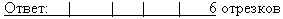 Порядок оценивания выполненной работы: каждое правильно выполненное задание оценивается в 1 балл максимальное количество баллов за работу 7. Олимпиада по математике 3 класс1 тур (внутри школы) Время выполнения работы 45 минут1. Тетрадь дешевле ручки, но дороже карандаша. Что дешевле: карандаш или ручка?Ответ: __________________-2. Найди сумму чисел 1+2+3+4+5+6+7+8+9+10Ответ: ________3. Запиши все двузначные числа, используя цифры 1, 2, 3 (цифры в записи числа не должны повторятся) и найди сумму этих чисел.Ответ: ____________________________________4. В двух залах 50 стульев. Когда из одного зала 10 стульев вынесли, то в залах стульев осталось поровну. Сколько стульев было в каждом зале первоначально?Ответ: __________________________________________________________________5. Саша решил прогуляться и пошёл по левому берегу ручья. Во время прогулки он три раза переходил этот ручей. На левом или на правом берегу он оказался?Ответ: __________________________________________6. Вдоль дороги поставили 4 новых столба. Расстояние между каждыми двумя соседними столбами 5 метров. На каком расстоянии один от другого находятся крайние столбы?Ответ: ____________________________________________________7. На прямой отметили 4 точки. Сколько получилось отрезков?Ответ: __________________________________________Фамилия____________________________Имя_______________Класс___________